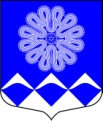 РОССИЙСКАЯ ФЕДЕРАЦИЯАДМИНИСТРАЦИЯ МУНИЦИПАЛЬНОГО ОБРАЗОВАНИЯПЧЕВСКОЕ СЕЛЬСКОЕ ПОСЕЛЕНИЕКИРИШСКОГО МУНИЦИПАЛЬНОГО РАЙОНА ЛЕНИНГРАДСКОЙ ОБЛАСТИПОСТАНОВЛЕНИЕ20 апреля  2016 года                                                                         №  41д.ПчеваО внесении изменений в План мероприятий противодействия коррупции в муниципальномобразовании Пчевское сельскоепоселение Киришского муниципального района Ленинградской областина 2016-2017 годы, утвержденного постановлением 02.02.2016 № 9В соответствии с Указом Президента Российской Федерации от 1 апреля 2016 года № 147   «О национальном плане противодействия коррупции на 2016-2017 годы», администрация муниципального образования Пчевское сельское поселение Киришского муниципального района Ленинградской областиПОСТАНОВЛЯЕТ:1.Дополнить п.5  План мероприятий противодействия коррупции в  муниципальном       образовании  Пчевское сельское поселение Киришского муниципального района     Ленинградской области на 2016-2017 годы утвержденного постановлением 02.02.2016 № 9, согласно приложению.2.Разместить настоящее постановление на официальном сайте администрации и опубликовать в газете «Пчевский вестник».3.Контроль за исполнением настоящего постановления оставляю за собой.4.Настоящее постановление вступает в силу с момента его подписания.Глава администрации                                                    Левашов Д.Н.                                                   Разосланы: в дело 3, Прокуратура, Администрация Киришского муниципального района, газета «Пчевский вестник».ПриложениеПлан  мероприятий противодействия коррупции в  муниципальном       образовании  Пчевское сельское поселение Киришского муниципального района     Ленинградской области на 2016-2017 годы №МероприятияОтветственные исполнителиСрок исполненияОжидаемый результатРеализация антикоррупционных мероприятий в сфере экономики, финансов, имущества, закупок товаров, работ для обеспечения муниципальных нуждРеализация антикоррупционных мероприятий в сфере экономики, финансов, имущества, закупок товаров, работ для обеспечения муниципальных нуждРеализация антикоррупционных мероприятий в сфере экономики, финансов, имущества, закупок товаров, работ для обеспечения муниципальных нуждРеализация антикоррупционных мероприятий в сфере экономики, финансов, имущества, закупок товаров, работ для обеспечения муниципальных нуждРеализация антикоррупционных мероприятий в сфере экономики, финансов, имущества, закупок товаров, работ для обеспечения муниципальных нужд5.1Проведение внутреннего муниципального финансового контроля в пределах полномочий, установленных Федеральным законом от 5 апреля 2013 года № 44-ФЗ «О контрактной системе  в сфере экономики, финансов, имущества, закупок товаров, работ для обеспечения государственных и муниципальных нужд», муниципальными правовыми актами Администрации Пчевского сельского поселенияСпециалист 1 категорииВ течение всего периода подтверждение достоверности бухгалтерского учета и отчетности учреждения, соблюдение действующего законодательства РФ, регулирующего порядок осуществления финансово-хозяйственной деятельности. 5.2Проведение  информационно-разъяснительной работы о требованиях Федерального закона законом от 5 апреля 2013 года № 44-ФЗ «О контрактной системе  в сфере экономики, финансов, имущества, закупок товаров, работ для обеспечения государственных и муниципальных нужд»Специалист 1 категорииВ течение всего периодаобеспечение государственных и муниципальных нужд в целях повышения эффективности, результативности осуществления закупок товаров, работ, услуг, обеспечения гласности и прозрачности осуществления таких закупок, предотвращения коррупции и других злоупотреблений в сфере таких закупок